ГУБЕРНАТОР ОРЕНБУРГСКОЙ ОБЛАСТИУКАЗот 29 июля 2016 г. N 392-укОб образовании координационного советапо обеспечению поэтапного доступа социально ориентированныхнекоммерческих организаций, осуществляющих деятельностьв социальной сфере, к бюджетным средствам, выделяемымна предоставление социальных услуг населениюВ рамках реализации комплекса мер по обеспечению поэтапного доступа негосударственных организаций, осуществляющих деятельность в социальной сфере, к бюджетным средствам, выделяемым на предоставление социальных услуг населению, на 2021 - 2024 годы, утвержденного Заместителем Председателя Правительства Российской Федерации от 11 декабря 2020 года N 11826п-П44,ПОСТАНОВЛЯЮ:(преамбула в ред. Указа Губернатора Оренбургской области от 05.04.2022 N 137-ук)1. Образовать координационный совет по обеспечению поэтапного доступа социально ориентированных некоммерческих организаций, осуществляющих деятельность в социальной сфере, к бюджетным средствам, выделяемым на предоставление социальных услуг населению (далее - координационный совет), и утвердить в составе согласно приложению N 1.2. Утвердить положение о координационном совете согласно приложению N 2.3. Контроль за исполнением настоящего указа возложить на вице-губернатора - заместителя председателя Правительства Оренбургской области по социальной политике - министра здравоохранения Оренбургской области.(п. 3 в ред. Указа Губернатора Оренбургской области от 27.08.2020 N 410-ук)4. Указ вступает в силу после его официального опубликования.ГубернаторОренбургской областиЮ.А.БЕРГПриложение N 1к указуГубернатораОренбургской областиот 29 июля 2016 г. N 392-укСоставкоординационного совета по обеспечению поэтапного доступасоциально ориентированных некоммерческих организаций,осуществляющих деятельность в социальной сфере,к бюджетным средствам, выделяемым на предоставлениесоциальных услуг населениюПриложение N 2к указуГубернатораОренбургской областиот 29 июля 2016 г. N 392-укПоложениео координационном совете по обеспечению поэтапного доступасоциально ориентированных некоммерческих организаций,осуществляющих деятельность в социальной сфере,к бюджетным средствам, выделяемым на предоставлениесоциальных услуг населениюI. Общие положения1. Координационный совет по обеспечению поэтапного доступа социально ориентированных некоммерческих организаций, осуществляющих деятельность в социальной сфере, к бюджетным средствам, выделяемым на предоставление социальных услуг населению (далее - координационный совет), образуется с целью реализации комплекса мер по обеспечению поэтапного доступа негосударственных организаций, осуществляющих деятельность в социальной сфере, к бюджетным средствам, выделяемым на предоставление социальных услуг населению, на 2021 - 2024 годы, утвержденного Заместителем Председателя Правительства Российской Федерации от 11 декабря 2020 года N 11826п-П44, и в целях реализации послания Президента Российской Федерации Федеральному Собранию Российской Федерации от 3 декабря 2015 года.(п. 1 в ред. Указа Губернатора Оренбургской области от 05.04.2022 N 137-ук)2. Координационный совет осуществляет свою деятельность в соответствии с законодательством Российской Федерации, настоящим Положением и планом работы координационного совета.3. Состав координационного совета утверждается Губернатором Оренбургской области.II. Задачи координационного совета4. Основными задачами координационного совета являются:модернизация социальной сферы на территории Оренбургской области посредством увеличения количества организаций негосударственного сектора и объема предоставляемых ими социальных услуг населению;реализация комплексного плана мероприятий Оренбургской области по обеспечению поэтапного доступа социально ориентированных некоммерческих организаций, осуществляющих деятельность в социальной сфере (далее - СО НКО), к бюджетным средствам, выделяемым на предоставление социальных услуг населению, использованию различных форм поддержки деятельности социально ориентированных некоммерческих организаций.III. Функции координационного совета5. Для реализации поставленных задач координационный совет осуществляет следующие функции:обеспечение согласованной деятельности органов государственной власти Оренбургской области, органов местного самоуправления Оренбургской области, социально ориентированных некоммерческих организаций и других заинтересованных организаций по реализации мероприятий, направленных на обеспечение поэтапного доступа СО НКО к бюджетным средствам, выделяемым на предоставление социальных услуг населению;анализ принятых нормативных правовых актов и правоприменительной практики в целях устранения барьеров для участия СО НКО в предоставлении услуг в социальной сфере;подготовка проектов нормативных правовых актов в целях устранения барьеров для участия СО НКО в предоставлении услуг в социальной сфере и стимулирования их участия в предоставлении данных услуг;анализ выполнения мероприятий, достижения показателей государственных программ Оренбургской области в социальной сфере (социальная защита граждан, образование, здравоохранение, физическая культура и массовый спорт, культура) и планов по их реализации, включая целевые значения доли бюджетных средств, направляемых СО НКО, в размере до 10 или более процентов выделяемых средств по каждому направлению;участие в формировании системы сбора и распространения лучшей практики деятельности СО НКО, а также в формировании механизмов их государственной поддержки в субъектах Российской Федерации.IV. Организация деятельности координационного совета6. Деятельностью координационного совета руководит председатель координационного совета, а в случае его отсутствия - заместитель председателя координационного совета.7. Секретарь координационного совета:осуществляет организационно-технические мероприятия по подготовке и проведению заседаний координационного совета, оповещению его членов о дате и месте проведения заседания координационного совета, обеспечению членов координационного совета необходимыми для заседаний документами;оформляет протоколы заседаний координационного совета;обеспечивает контроль за исполнением решений координационного совета;обеспечивает выполнение регламента работы координационного совета.8. Заседания координационного совета проводятся в соответствии с планом, утверждаемым председателем координационного совета.(в ред. Указа Губернатора Оренбургской области от 27.08.2020 N 410-ук)9. Заседание координационного совета правомочно, если на нем присутствуют не менее двух третей от общего количества членов координационного совета.10. К участию в заседаниях координационного совета могут быть приглашены представители органов исполнительной власти Оренбургской области, СО НКО, не входящих в состав координационного совета, и иных органов и учреждений.11. Решения координационного совета принимаются простым большинством голосов. При равном количестве голосов голос председателя координационного совета является решающим.12. По итогам заседания координационного совета оформляется протокол заседания, который подписывается председательствующим на заседании координационного совета и секретарем координационного совета.13. Протоколы заседания координационного совета направляются членам координационного совета, органам и организациям, вопросы деятельности которых рассматривались на заседании координационного совета, не позднее 10 рабочих дней с даты проведения заседания координационного совета.V. Права и обязанности членов координационного совета14. Члены координационного совета имеют право:высказывать свое мнение по любому из рассматриваемых координационным советом вопросов;требовать отражения своего мнения в протоколах заседаний координационного совета;вносить предложения о включении в повестку заседания координационного совета отдельных вопросов;осуществлять от имени координационного совета контроль за исполнением его решений.15. Члены координационного совета обязаны:участвовать в заседаниях координационного совета, вносить предложения и высказывать свое мнение по вопросам, рассматриваемым на заседаниях координационного совета;исполнять в установленные сроки решения координационного совета и отдельные поручения председателя координационного совета.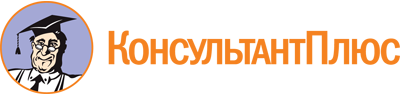 Указ Губернатора Оренбургской области от 29.07.2016 N 392-ук
(ред. от 05.04.2022)
"Об образовании координационного совета по обеспечению поэтапного доступа социально ориентированных некоммерческих организаций, осуществляющих деятельность в социальной сфере, к бюджетным средствам, выделяемым на предоставление социальных услуг населению"
(вместе с "Составом координационного совета по обеспечению поэтапного доступа социально ориентированных некоммерческих организаций, осуществляющих деятельность в социальной сфере, к бюджетным средствам, выделяемым на предоставление социальных услуг населению", "Положением о координационном совете по обеспечению поэтапного доступа социально ориентированных некоммерческих организаций, осуществляющих деятельность в социальной сфере, к бюджетным средствам, выделяемым на предоставление социальных услуг населению")Документ предоставлен КонсультантПлюс

www.consultant.ru

Дата сохранения: 25.06.2023
 Список изменяющих документов(в ред. Указов Губернатора Оренбургской области от 27.08.2020 N 410-ук,от 05.04.2022 N 137-ук)Список изменяющих документов(в ред. Указа Губернатора Оренбургской области от 05.04.2022 N 137-ук)СавиноваТатьяна Леонидовна-председатель координационного совета,вице-губернатор - заместитель председателя Правительства Оренбургской области по социальной политике - министр здравоохранения Оренбургской областиСладковаЕлена Анатольевна-заместитель председателя координационного совета, министр социального развития Оренбургской областиДаниловАндрей Николаевич-секретарь координационного совета, начальник отдела формирования государственного задания (заказа) и взаимодействия с поставщиками социальных услуг министерства социального развития Оренбургской областиЧлены координационного совета:Члены координационного совета:Члены координационного совета:АлексееваИрина Анатольевна-заместитель министра финансов Оренбургской областиВечеренкоДмитрий Сергеевич-первый заместитель министра цифрового развития и связи Оренбургской областиГордееваНина Алексеевна-первый заместитель министра образования Оренбургской областиГугинВасилий Иванович-председатель Оренбургской областной организации Всероссийской общественной организации ветеранов (пенсионеров) войны, труда, Вооруженных Сил и правоохранительных органов (по согласованию)ЗдороваЕлена Сергеевна-заместитель министра экономического развития, инвестиций, туризма и внешних связей Оренбургской областиКашпарЕвгений Викторович-председатель Оренбургской областной организации Общероссийской общественной организации "Всероссийское общество инвалидов" (по согласованию)КудакаевИльфат Миниахметович-председатель Оренбургского областного регионального отделения Общероссийской общественной организации инвалидов "Всероссийское общество глухих"(по согласованию)МолчановСергей Владимирович-директор департамента молодежной политики Оренбургской областиМотлоховаЮлия Викторовна-заместитель министра природных ресурсов, экологии и имущественных отношений Оренбургской областиРизикВера Романовна-заместитель министра социального развития Оренбургской областиСпиридоноваЕлизавета Юрьевна-начальник отдела мониторинга, экспертизы и поддержки НКО государственного казенного учреждения "Аппарат Общественной палаты Оренбургской области"(по согласованию)ЦукановРоман Николаевич-заместитель министра региональной и информационной политики Оренбургской областиЧахеевАнатолий Михайлович-заместитель министра культуры Оренбургской областиШатиловАндрей Петрович-заместитель министра здравоохранения Оренбургской областиЩелковВиталий Федорович-консультант отдела правовой работы, проектного развития и инфраструктуры спорта управления организационной работы министерства физической культуры и спорта Оренбургской областиСписок изменяющих документов(в ред. Указов Губернатора Оренбургской области от 27.08.2020 N 410-ук,от 05.04.2022 N 137-ук)